ALCALDIA MUNICIPAL DE USULUTÁN La Municipalidad y World Visión entregaron ayuda humanitaria a pobladores de comunidad Nuevo Usulután de cantón El Talpetate. Con el objetivo de apoyar y beneficiar a las familias por la pandemia por COVID-19Fecha de ejecución: 29 de junio de 2020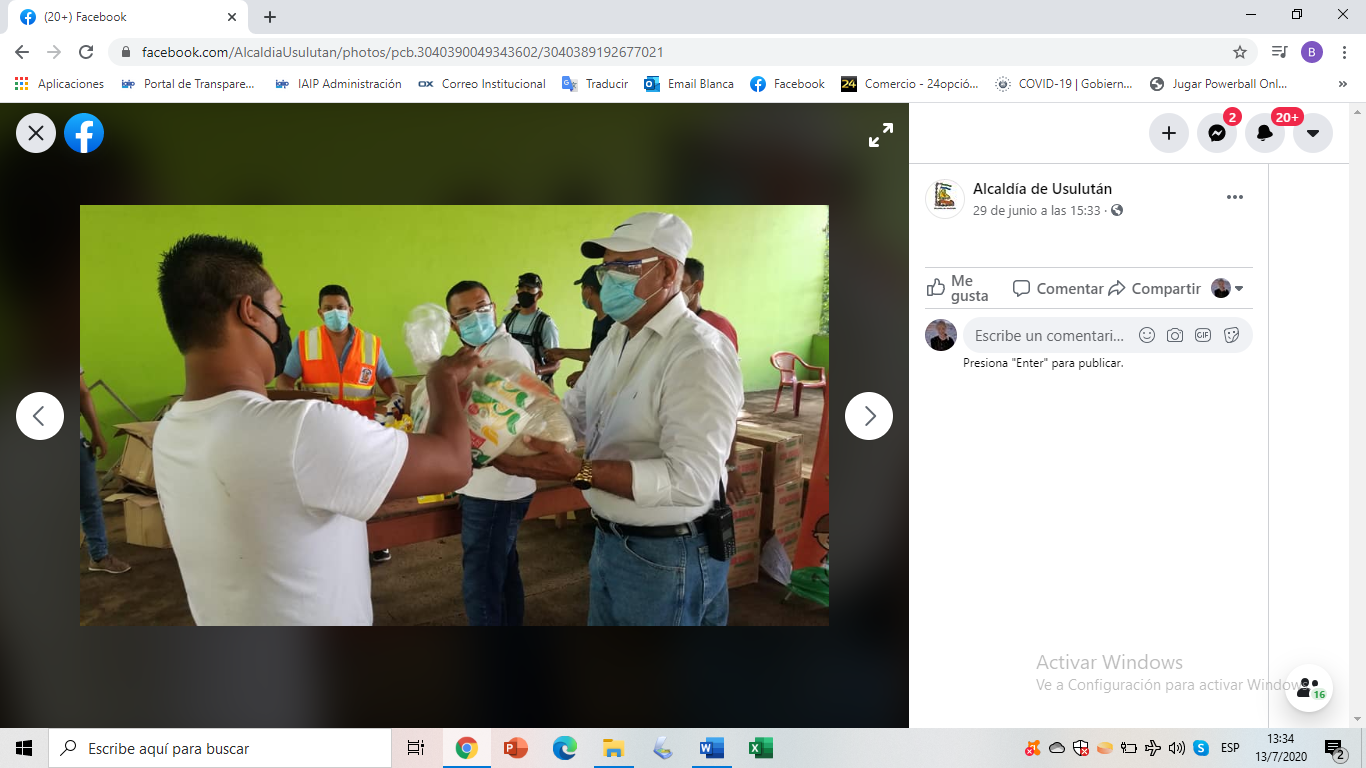 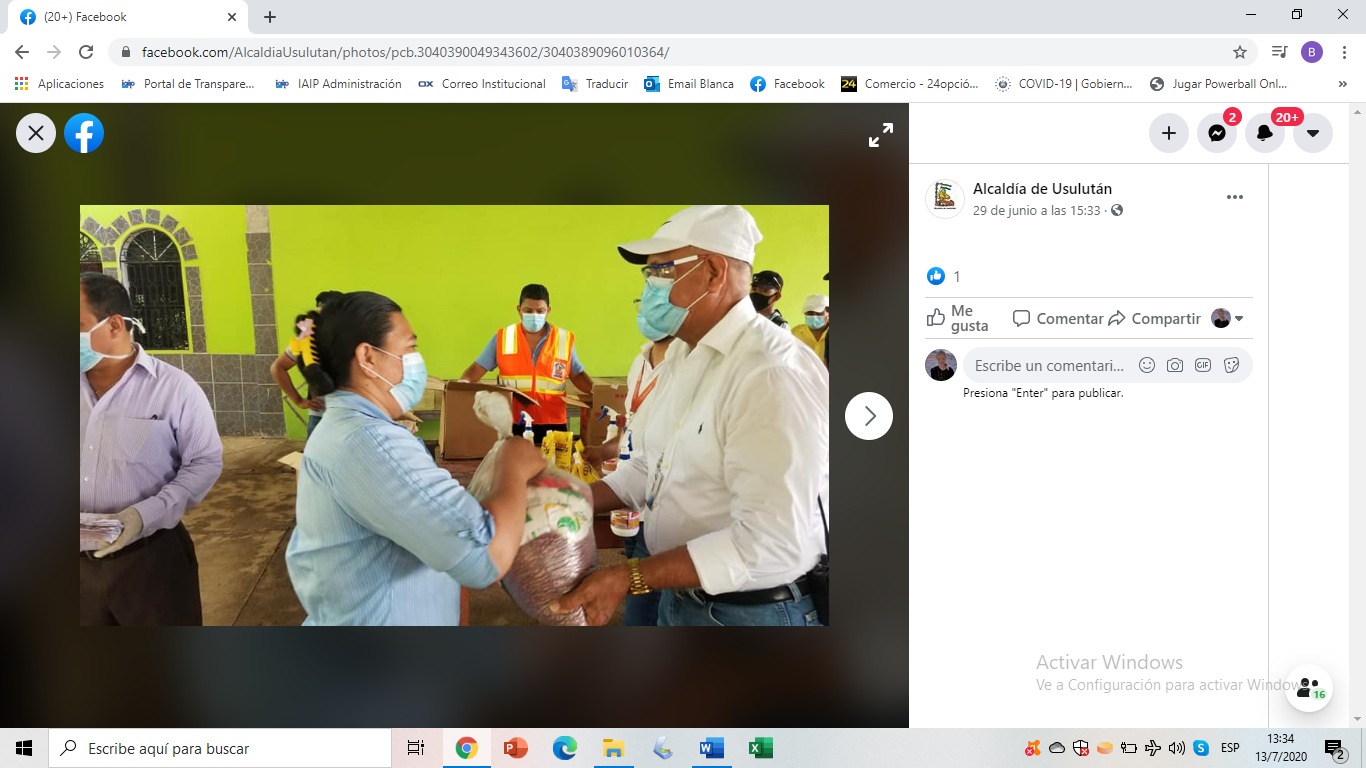 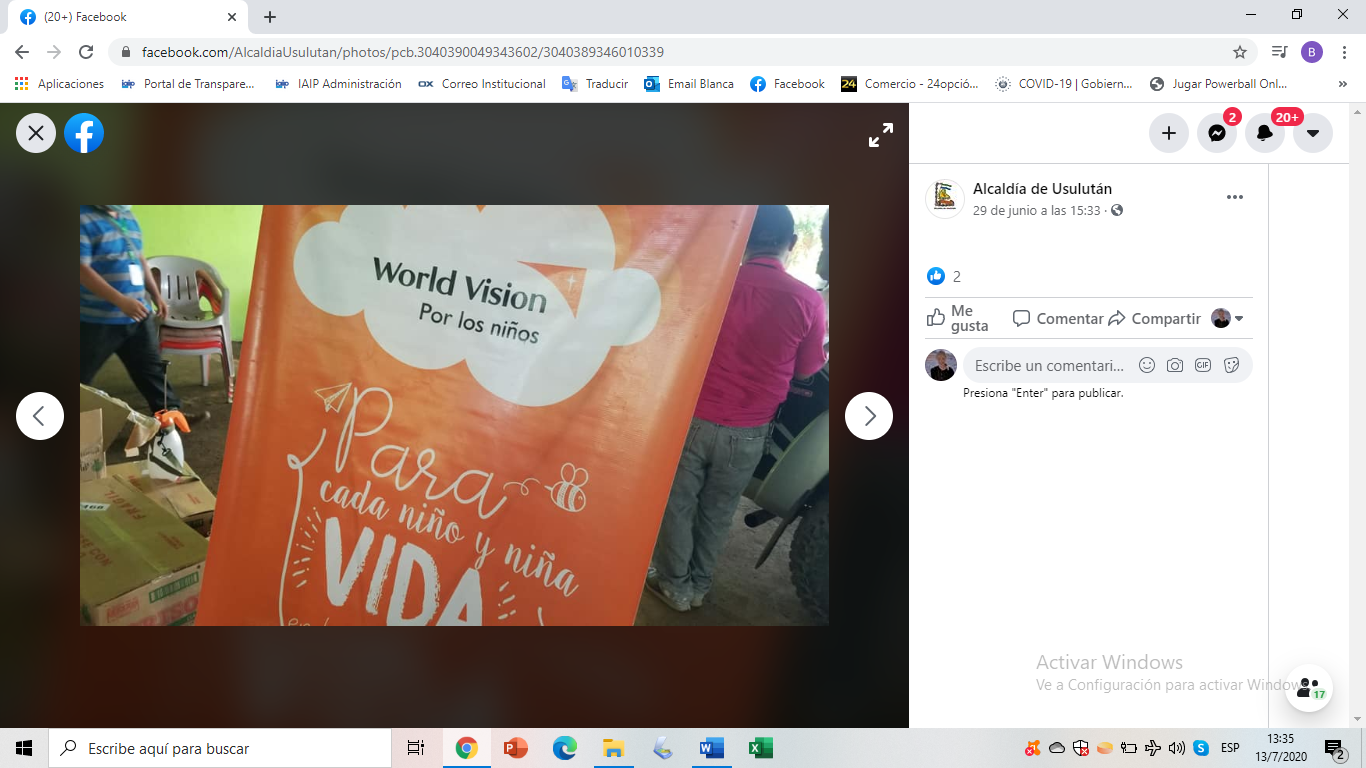 